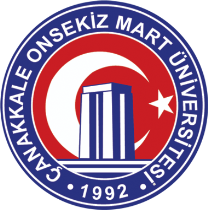                  DERS KİTABI REZERVE                 TALEP FORMU                 DERS KİTABI REZERVE                 TALEP FORMU                 DERS KİTABI REZERVE                 TALEP FORMU                 DERS KİTABI REZERVE                 TALEP FORMU                 DERS KİTABI REZERVE                 TALEP FORMURezerve Talep Eden Öğretim ElemanınınRezerve Talep Eden Öğretim ElemanınınRezerve Talep Eden Öğretim ElemanınınRezerve Talep Eden Öğretim ElemanınınRezerve Talep Eden Öğretim ElemanınınAdı Soyadı:Fakülte:Bölüm/Anabilim Dalı:Ders Adı:Ders Kodu:Rezervasyon Süresi1. Dönem1. Dönem2. DönemTarih Aralığı…/.../…Rezerve Olması İstenen YayınınRezerve Olması İstenen YayınınRezerve Olması İstenen YayınınRezerve Olması İstenen YayınınRezerve Olması İstenen YayınınSınıflama No.Demirbaş No.Yayın AdıYayın AdıYayın Adı1.2.3.4.5.6.7.8.9.10.11.12.13.14.15.16.17.18.19.20.21.22.23.24.25.26.27.28.29.30.